                                  ПРОЕКТ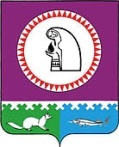 О внесении изменений в постановление администрации Октябрьского района от 03.09.2014 № 3168 1. Внести в постановление администрации Октябрьского района от 03.09.2014                   № 3168 «О Порядке составления проекта решения Думы Октябрьского района о бюджете муниципального образования Октябрьский район на очередной финансовый год и плановый период» следующие изменения:1.1. Пункт 3.3 приложения № 3 к постановлению изложить в новой редакции:«Заседания бюджетной комиссии проводит ее председатель, а в его отсутствие – сопредседатель.».		2. Опубликовать постановление в официальном сетевом издании «октвести.ру».           		3. Контроль за выполнением постановления возложить на заместителя главы  Октябрьского района по экономике, финансам, председателя Комитета по управлению муниципальными финансами администрации Октябрьского района  Куклину Н.Г.Глава Октябрьского района		                                                               С.В. Заплатин                     Муниципальное образование Октябрьский район                          АДМИНИСТРАЦИЯ ОКТЯБРЬСКОГО РАЙОНА                                   ПОСТАНОВЛЕНИЕ                     Муниципальное образование Октябрьский район                          АДМИНИСТРАЦИЯ ОКТЯБРЬСКОГО РАЙОНА                                   ПОСТАНОВЛЕНИЕ                     Муниципальное образование Октябрьский район                          АДМИНИСТРАЦИЯ ОКТЯБРЬСКОГО РАЙОНА                                   ПОСТАНОВЛЕНИЕ                     Муниципальное образование Октябрьский район                          АДМИНИСТРАЦИЯ ОКТЯБРЬСКОГО РАЙОНА                                   ПОСТАНОВЛЕНИЕ                     Муниципальное образование Октябрьский район                          АДМИНИСТРАЦИЯ ОКТЯБРЬСКОГО РАЙОНА                                   ПОСТАНОВЛЕНИЕ                     Муниципальное образование Октябрьский район                          АДМИНИСТРАЦИЯ ОКТЯБРЬСКОГО РАЙОНА                                   ПОСТАНОВЛЕНИЕ                     Муниципальное образование Октябрьский район                          АДМИНИСТРАЦИЯ ОКТЯБРЬСКОГО РАЙОНА                                   ПОСТАНОВЛЕНИЕ                     Муниципальное образование Октябрьский район                          АДМИНИСТРАЦИЯ ОКТЯБРЬСКОГО РАЙОНА                                   ПОСТАНОВЛЕНИЕ                     Муниципальное образование Октябрьский район                          АДМИНИСТРАЦИЯ ОКТЯБРЬСКОГО РАЙОНА                                   ПОСТАНОВЛЕНИЕ                     Муниципальное образование Октябрьский район                          АДМИНИСТРАЦИЯ ОКТЯБРЬСКОГО РАЙОНА                                   ПОСТАНОВЛЕНИЕ«»2022г.№пгт. Октябрьскоепгт. Октябрьскоепгт. Октябрьскоепгт. Октябрьскоепгт. Октябрьскоепгт. Октябрьскоепгт. Октябрьскоепгт. Октябрьскоепгт. Октябрьскоепгт. Октябрьское